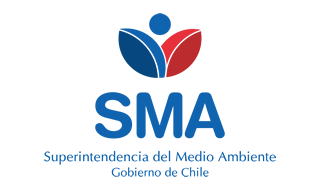 
INFORME DE FISCALIZACIÓN AMBIENTAL
Normas de Emisión
TERMINAL MARITIMO GNL - QUINTERO 
TERMINAL MARITIMO GNL - QUINTERO 
DFZ-2024-442-V-NE


Fecha creación: 04-03-2024

1. RESUMEN
El presente documento da cuenta del informe de examen de la información realizado por la Superintendencia del Medio Ambiente (SMA), al establecimiento industrial “TERMINAL MARITIMO GNL - QUINTERO ; TERMINAL MARITIMO GNL - QUINTERO”, en el marco de la norma de emisión NE 90/2000 para el reporte del período correspondiente entre ENERO de 2023 y DICIEMBRE de 2023.El análisis de la información no identificó hallazgos asociados al cumplimiento de la Norma de Emisión NE 90/2000 respecto de la materia específica objeto de la fiscalización.2. IDENTIFICACIÓN DEL PROYECTO, ACTIVIDAD O FUENTE FISCALIZADA
3. ANTECEDENTES DE LA ACTIVIDAD DE FISCALIZACIÓN
4. ACTIVIDADES DE FISCALIZACIÓN REALIZADAS Y RESULTADOS
	4.1. Identificación de la descarga
	4.2. Resumen de resultados de la información proporcionada
Punto Descarga: GNL.QUINTERO* En color los hallazgos detectados.
Punto Descarga: BAÑO.MODULAR.GNL* En color los hallazgos detectados.
	4.3. Otros hechos
		4.3.1. Durante el período analizado, la Unidad Fiscalizable fue sometida a fiscalización a través de la(s) siguiente(s) actividad(es) de Medición, Muestreo, y Análisis. Los resultados del(de los) monitoreo(s) se incluye(n) en los anexos del presente informe.		4.3.2. Durante el período analizado, la Unidad Fiscalizable fue sometida a fiscalización a través de la(s) siguiente(s) actividad(es) de Inspección Ambiental. El(Las) acta(s) de inspección ambiental se incluye en los anexos del presente informe.5. CONCLUSIONES
El análisis de la información no identificó hallazgos asociados al cumplimiento de la Norma de Emisión NE 90/2000 respecto de la materia específica objeto de la fiscalización.6. ANEXOS
RolNombreFirmaAprobadorVERONICA GONZALEZ DELFIN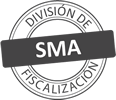 ElaboradorVERONICA ALEJANDRA GONZALEZ DELFINTitular de la actividad, proyecto o fuente fiscalizada:
GNL QUINTERO SA
Titular de la actividad, proyecto o fuente fiscalizada:
GNL QUINTERO SA
RUT o RUN:
76788080-4
RUT o RUN:
76788080-4
Identificación de la actividad, proyecto o fuente fiscalizada:
TERMINAL MARITIMO GNL - QUINTERO 
Identificación de la actividad, proyecto o fuente fiscalizada:
TERMINAL MARITIMO GNL - QUINTERO 
Identificación de la actividad, proyecto o fuente fiscalizada:
TERMINAL MARITIMO GNL - QUINTERO 
Identificación de la actividad, proyecto o fuente fiscalizada:
TERMINAL MARITIMO GNL - QUINTERO 
Dirección:
F-188 CAMINO COSTERO N°901, COMUNA DE QUINTERO, PUCHUNCAVÍ, REGIÓN DE VALPARAÍSO
Región:
REGIÓN DE VALPARAÍSO
Provincia:
VALPARAISO
Comuna:
PUCHUNCAVÍ
Titular de la actividad, proyecto o fuente fiscalizada:
GNL QUINTERO SA
Titular de la actividad, proyecto o fuente fiscalizada:
GNL QUINTERO SA
RUT o RUN:
76788080-4
RUT o RUN:
76788080-4
Identificación de la actividad, proyecto o fuente fiscalizada:
TERMINAL MARITIMO GNL - QUINTERO 
Identificación de la actividad, proyecto o fuente fiscalizada:
TERMINAL MARITIMO GNL - QUINTERO 
Identificación de la actividad, proyecto o fuente fiscalizada:
TERMINAL MARITIMO GNL - QUINTERO 
Identificación de la actividad, proyecto o fuente fiscalizada:
TERMINAL MARITIMO GNL - QUINTERO 
Dirección:
F-188 CAMINO COSTERO N°901, COMUNA DE QUINTERO, PUCHUNCAVÍ, REGIÓN DE VALPARAÍSO
Región:
REGIÓN DE VALPARAÍSO
Provincia:
VALPARAISO
Comuna:
PUCHUNCAVÍ
Motivo de la Actividad de Fiscalización:Actividad Programada de Seguimiento Ambiental de Normas de Emisión referentes a la descarga de Residuos Líquidos para el período comprendido entre ENERO de 2023 y DICIEMBRE de 2023Materia Específica Objeto de la Fiscalización:Analizar los resultados analíticos de la calidad de los Residuos Líquidos descargados por la actividad industrial individualizada anteriormente, según la siguiente Resolución de Monitoreo (RPM): 
- SMA N° 162/2017
- SMA N° 353/2014
- DIRECTEMAR N° 501/2001Instrumentos de Gestión Ambiental que Regulan la Actividad Fiscalizada:La Norma de Emisión que regula la actividad es: 
- 90/2000 ESTABLECE NORMA DE EMISION PARA LA REGULACION DE CONTAMINANTES ASOCIADOS A LAS DESCARGAS DE RESIDUOS LIQUIDOS A AGUAS MARINAS Y CONTINENTALES SUPERFICIALESPunto DescargaNormaTabla cumplimientoMes control Tabla CompletaCuerpo receptorN° RPMFecha emisión RPMBAÑO.MODULAR.GNLNE 90/2000Tabla 5AGOSTOBAHÍA QUINTERO16207-03-2017GNL.QUINTERONE 90/2000Tabla 5AGOSTOBAHÍA QUINTERO16207-03-2017GNL.QUINTERONE 90/2000Tabla 5AGOSTOBAHÍA QUINTERO35314-07-2014GNL.QUINTERONE 90/2000Tabla 5AGOSTOBAHÍA QUINTERO50101-04-2001Período evaluadoN° de hechos constatadosN° de hechos constatadosN° de hechos constatadosN° de hechos constatadosN° de hechos constatadosN° de hechos constatadosN° de hechos constatadosN° de hechos constatadosN° de hechos constatadosN° de hechos constatadosPeríodo evaluado1-23456789Período evaluadoInforma AutoControlEfectúa DescargaReporta en plazoEntrega parámetros solicitadosEntrega con frecuencia solicitadaCaudal se encuentra bajo ResoluciónParámetros se encuentran bajo normaPresenta RemuestraEntrega Parámetro RemuestraInconsistenciaEne-2023SISISISISISISINO APLICANO APLICANO APLICAFeb-2023SISINOSISISISINO APLICANO APLICANO APLICAMar-2023SISISISISISISINO APLICANO APLICANO APLICAAbr-2023SISISISISISISINO APLICANO APLICANO APLICAMay-2023SISISISISISISINO APLICANO APLICANO APLICAJun-2023SISISISISISISINO APLICANO APLICANO APLICAJul-2023SISISISISISISINO APLICANO APLICANO APLICAAgo-2023SISISISISISISINO APLICANO APLICANOSep-2023SISISISISISISINO APLICANO APLICANO APLICAOct-2023SISINOSISISISINO APLICANO APLICANO APLICANov-2023SISISISISISISINO APLICANO APLICANO APLICADic-2023SISISISISISISINO APLICANO APLICANO APLICAPeríodo evaluadoN° de hechos constatadosN° de hechos constatadosN° de hechos constatadosN° de hechos constatadosN° de hechos constatadosN° de hechos constatadosN° de hechos constatadosN° de hechos constatadosN° de hechos constatadosN° de hechos constatadosPeríodo evaluado1-23456789Período evaluadoInforma AutoControlEfectúa DescargaReporta en plazoEntrega parámetros solicitadosEntrega con frecuencia solicitadaCaudal se encuentra bajo ResoluciónParámetros se encuentran bajo normaPresenta RemuestraEntrega Parámetro RemuestraInconsistenciaEne-2023SISISISISISISINO APLICANO APLICANO APLICAFeb-2023SISISISISISISINO APLICANO APLICANO APLICAMar-2023SISISISISISISINO APLICANO APLICANO APLICAAbr-2023SISISISISISISINO APLICANO APLICANO APLICAMay-2023SISISISISISISINO APLICANO APLICANO APLICAJun-2023SISISISISISISINO APLICANO APLICANO APLICAJul-2023SISISISISISISINO APLICANO APLICANO APLICAAgo-2023SISISISISISISINO APLICANO APLICANO APLICASep-2023SISISISISISISINO APLICANO APLICANO APLICAOct-2023SISISISISISISINO APLICANO APLICANO APLICANov-2023SISISISISISISINO APLICANO APLICANO APLICADic-2023SISISISISISISINO APLICANO APLICANO APLICAPunto de descargaPeriodoFecha de muestraETFAGNL.QUINTEROAgo-202322-08-2023ANALISIS AMBIENTALES ANAM S.A.#PeriodoFecha de la inspecciónOrganismo Sectorial1Ago-202322-08-2023Sin Organismo Sectorial DefinidoN° AnexoNombre AnexoNombre archivo1Acta DIRECTEMARACTA FISCALIZACION_GNL QUINTERO.pdf2Anexo Informe de Fiscalización - Informes de EnsayoAnexo Informes de Ensayo TERMINAL MARITIMO GNL - QUINTERO.zip3Anexo Informe de Fiscalización - Comprobante de EnvíoAnexo Comprobante de Envío TERMINAL MARITIMO GNL - QUINTERO.zip4Anexo Informe de FiscalizaciónAnexo Datos Crudos TERMINAL MARITIMO GNL - QUINTERO.xlsx